Publicado en Valencia el 17/05/2019 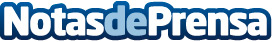 Nissan, marca líder en la movilidad eléctrica, presente en Ecomov de ValenciaHoy comienza la IV Edición de Ecomov, la mayor muestra de la Comunidad Valenciana de movilidad ecológica. Nissan, como marca líder de la movilidad eléctrica, estará presente un año más con sus vehículos líderes Nissan LEAF, el coches eléctrico más vendido del mundo y la furgoneta eléctrica "made in Spain", e-NV200Datos de contacto:Comunicación NissanNota de prensa publicada en: https://www.notasdeprensa.es/nissan-marca-lider-en-la-movilidad-electrica Categorias: Automovilismo Valencia Ecología Industria Automotriz http://www.notasdeprensa.es